CLEAR CELL SARCOMA: 
20 YEARS OF EXPERIENCE AT THE INSTITUTO NACIONAL DE ENFERMEDADES NEOPLÁSICASMartín Falla-Jimenez, MDa, Luis Aguilar-Villena, MDa, Lourdes Huanca-Amesquita, MDb, Mercedes Bravo-Taxa, MScb, Victor Castro-Oliden, MDc, Juan Haro-Varas, MDc, Marco Velarde-Mendez, MDa, Julio Abugattas-Saba, PhDa, José Cotrina-Concha, MDa.a 	Department of Breast Surgery and Soft Tissue, Instituto Nacional de Enfermedades Neoplásicas (INEN), Lima, Peru b	Department of Oncology Pathology, Instituto Nacional de Enfermedades Neoplásicas (INEN), Lima, Peru c 	Department of Medical Oncology, Instituto Nacional de Enfermedades Neoplásicas (INEN), Lima, Peru CORRESPONDING AUTHOR:Dr. Mercedes Bravo-TaxaPostal address: Calle Las Dalias 351, La Molina, Lima 12, PerúTelephone: +51 980701186Workplace: National Institute of Neoplastic Diseases (INEN) Address: Av. Angamos 2520, Surquillo, Lima 15038, PerúEmail: mercedes.bravo.t@upch.peORCID: 0000-0002-6965-4841ABSTRACTObjectives: Clear cell sarcoma is a rare subtype of the tumor with a propensity to metastasize regional lymph nodes and distant organs with a poor prognosis in the short and medium-term. The objective of this study is to determine the frequency of lymph node involvement, the effectiveness of loco and regional treatment, the risk of recurrence and progression after surgery.Methods: Twenty patients were analyzed. All those cases were confirmed with pathology and immunohistochemistry for clear cell sarcoma at our institute, which also received treatment between 1998 and 2018. Subsequently, survival rates were determined according to local, regional and distant involvement, as well as the prognostic factors.Results: Twenty patients were included: 11 men and 9 women with a mean age of 36 years. The mean tumor size was 6.87cm. and most of them were located in the extremities (85%). At the onset, 4 patients had the local disease, 10 had lymph node metastatic disease, and 6 had distant metastases. On the other hand, 9 patients had previous surgery in another institution, of which 4 cases were re-operated by our surgical department. A total of 11 patients were treated surgically at our institution: 8 cases had negative margins and 3 positive margins. Finally, a disease-free survival rate at 2 and 5 years was 20 and 5%, respectively.Conclusions: The initial management of this entity is important for the prognosis of the disease, with surgery being the mainstay of treatment. A high rate of lymph node metastasis is observed, so regional lymph node dissection should be considered when possible. An important role in survival regarding the use of chemotherapeutic agents and/or the use of radiotherapy has not yet been demonstrated.Keywords: sarcoma, clear cell sarcoma, soft tissue tumorsINTRODUCTIONClear cell sarcoma (CCS), formerly known as malignant melanoma of soft parts, is an unusual neoplasm of tendons and aponeuroses, which was first described by Enzinger in 19651 as a tumor with melanocytic differentiation, the reason for its confusion with malignant melanoma2. Nowadays, its histogenesis is still uncertain; however, thanks to advances in molecular analysis, it is known that CCSs has a translocation in the t(12;22) (q13;q12), which results in the chimeric EWSR1/ATF1 gene in 90% of cases, ending the previous association3,4.This neoplasm mainly affects young adults between 20 and 40 years of age and usually metastasizes to the regional lymphatic nodes and lungs5. Patients with metastatic disease have a poor prognosis, and those with lymph node involvement have an overall survival rate of 40% at 2 years6,7. However, other literature reports 5-year overall survival rates of 40-68%6,8.The aim of the present study was to analyze the clinical characteristics of 20 patients, with pathology and immunohistochemistry confirmed for clear cell sarcoma in our institution and who also received treatment between 1998 and 2018. Subsequently, survival rates according to local, regional, and distant involvement, the effectiveness of loco-regional surgical treatment, risk of recurrence, and post-treatment disease progression were determined.MATERIALS AND METHODSThirty-seven cases diagnosed as Clear Cell Sarcomas at the National Institute of Neoplastic Diseases (INEN), during the period 1998 and 2018, were analyzed. These were identified from the database of the statistics department of the institution. Data on affiliation, surgical procedure, pathology report, complications, and follow-up were obtained from the medical records of the selected patients and were recorded in a predetermined collection format. Subsequently, the pathology slides were submitted for review by a medical oncologist pathologist with expertise in sarcomas, determining the exclusion of 17 cases, due to incompatibility of the result (n=15) and loss of material for review (n=2). Confirmation of the histologic diagnosis was performed by immunohistochemistry techniques (immunoreactivity for S-100 and HMB-45 protein markers). Other factors examined, given their prognostic significance were age (≤30 years, > 30 years), sex, lesion size (≤ 5cm, >5cm), lesion location (extremities, trunk, and head), regional lymph node involvement, and treatment. The treatment received was multimodal, with surgery, chemotherapy, and radiotherapy, with wide local resection at the beginning whenever possible, or amputation and disarticulation of the extremity. The status of the surgical margin was determined histologically and was classified as negative (without tumor cells in the stained margin) and positive (with tumor cells in the stained margin). Patients with a risk of local recurrence or positive surgical margins were treated with complementary radiotherapy. Additionally, those with the nodal and distant metastatic disease received chemotherapy treatment.Survival curves were estimated using the Kaplan-Meier method, and the overall survival rate was estimated at the second, fifth, and tenth years. Numerical variables were analyzed using measures of central tendency and dispersion, while categorical variables were presented as proportions and absolute numbers; the information was analyzed in the IBM SPSS Statistics v. 25 statistical programs.RESULTSThe clinical characteristics at the first evaluation of the patients are as shown in Table 1. Table 1: Clinical features at the first clinical assessmentOf the twenty (N=20) patients identified with a diagnosis of clear cell sarcoma, the following clinical characteristics were determined: 11 were men and 9 were women, the mean age at presentation was 36 years, with a range between 19 and 65 years. The mean tumor size was 6.87 cm (range: 1cm-19.5cm). The mean time of disease at diagnosis was 20.20 months (range: 1 month-120 months). The most frequent location was the lower extremities (10 cases), followed by the upper extremities (7 cases), trunk (2 cases), and head and neck (1 case).At the time of diagnosis, 4 patients had a local disease, 11 nodal metastatic diseases, and 5 distant metastases.In addition, 9 cases had surgery prior to admission to our institution, of which 3 presented positive margins and 3 negative margins. Another 3 cases had no report of the status of the margins in the anatomic-pathologic report. Finally, of the 9 cases operated on in other hospitals, 4 required reinterventions at INEN.A total of 11 cases were treated surgically in our institution: 4 with wide local resection, 5 with wide local resection and regional lymph node dissection, and 2 with amputation of the limb. The margins in these cases were: negative in 8 cases and 3 positives. The overall survival rate was 10% at 2 years, 5% at 5 years, and 5% at 10 years. (Table 2)Table 2: Estimated cause-specific survival (CSS) in 2, 5, and 10 yearsPatients with a localized lesion4 patients presented localized lesions at the time of diagnosis, 3 of which were treated surgically at our institute, 75% presented lesions smaller than 5 cm. In addition, 75% were positive for S-100 and HMB-45. On the other hand, the status of the margins of the 3 surgically treated cases: 2 presented negative and 1 positive margin. Subsequently, 3 patients were treated with adjuvant chemotherapy (QT) and/or radiotherapy (RT): combined therapy (adriamycin + RT or cyclophosphamide + RT) (n=2) and radiotherapy alone (n=1). The survival rate in this group was 25% at 2 years; the median survival time for the 3 cases was 12 months (range: 7 months-20 months). One of the 4 cases in this group presented negativity for both immunohistochemical markers, underwent wide local resection with negative margins and adjuvant treatment (adriamycin + RT), and continued with active controls, all without evidence of recurrence, until the end of the study.Patients with lymph node involvementOf the 20 cases that made up our population, 11 presented lymph node involvement at the time of diagnosis, with 63% of the lesions measuring more than 5 cm. Likewise, 100% were positive for S-100 and 60% for HMB-45. On the other hand, 8 cases underwent surgery, and 7 had recurrence with a mean of 7 months after surgery. Only 2 cases were reoperated with amputation and emergency surgery, respectively. 6 patients received adjuvant treatment with chemotherapy (QT) and/or radiotherapy (RT); chemotherapeutic treatment was with dacarbazine (n=2), carboplatin (n=1), and interferon (n=1). Two patients received only RT, 2 others only QT, and finally, the other 2 received combined treatment (interferon + RT and Carboplatin + RT). The 2-year survival rate was 9%. Patients with distant metastases5 cases presented distant metastases at diagnosis, all of them with multiple presentations, mainly involving the lung (n=3), and with dimensions greater than 5 cm in 60% of them. Eighty percent of the cases were positive for S-100, while 60% were positive for HMB-45. None of these cases underwent surgery. However, 4 patients were treated with adjuvant chemotherapy (QT) and/or radiotherapy (RT). Dacarbazine (n=2), carboplatin (n=1) and combined therapy (dacarbazine +RT) (n=1) were administered. The survival rate in this group was 0% at 2 years; median survival time was 3 months (range: 0.8 months-7 months).Table 3: Prognostic factors *Operated in INENLocal recurrence of the lesion6 cases had a recurrence, all of them with positive lymph nodes. Two of them were previously operated and 2 others were reoperated in our institution with limb amputation. On the other hand, 4 patients received treatment with chemotherapy and/or adjuvant radiotherapy: only one received dacabarzine, another one received combined therapy (interferon + RT), and 2 only radiotherapies. The median time to recurrence was 7.5 months (range: 2-19 months). The 2-year survival rate was 16%, with a median survival of 12 months.DISCUSSIONSoft tissue sarcomas represent 1.2% of the cases reported annually in our institution9, and 0.4% correspond to clear cell sarcoma (CCS)10. This entity was first described by Enzinger in 1965, where he presented clinical and epidemiological characteristics of 21 cases1. In 1994, our institution carried out a review of 11 cases of CCS, which are not part of the group analyzed in the present publication11. Currently, the most extensive study on CCS includes 175 cases12. Despite the lack of clarity of its histogenesis, the theory of the apparent origin in the migration of some cells from the neural crest to the developmental zone is accepted. Advances in the molecular analysis have revealed the presence of the translocation t(12;22) (q13;q12), which results in the chimeric gene EWSR1/ATF1 in 90% of cases3,4,13,14,15. However, this translocation is not specific to this entity since it is also detected in Angiomatoid Fibrohistiocytoma and in hyalinizing clear cell carcinoma of the salivary gland; therefore the results of its detection should be used within the appropriate14 clinical presentation and morphology. Also, six different types of EWS-ATF1 fusion genes have been found to be involved in this pathology5 and a less frequent translocation variant, t(12;22)(q32.3;q12) resulting in the EWSR1-CREB1 fusion13-15.CCS tends to occur more frequently in young adult patients between 20 and 40 years and has a greater predilection for the female sex; in addition, it is located mainly in the extremities, deep in the fasciae, generating a slow and painless growth, so they are usually diagnosed as benign nodules, and resected with inadequate margins6,7,12,16,17. Our study, in contrast to what is reported in the literature, found a higher percentage of involvement in male patients (55%), while the predominant location was the extremities (85%).At INEN, Abugattas et al.11 analized 11 cases of CCS, finding the most frequent location at foot or ankle (73% between both). They also described a mortality rate of 91% with a mean fllow-up of 18.9 months.According to its location, it has been described that survival decreases when the lesion is in the trunk6; however, since we only obtained 2 cases in this location, it was not significant for the global comparison.Macroscopically, most of these tumors are small (<5 cm), but lesions larger than 10 cm have been described. CCS is solid, lobulated, or multinodular, firm, grayish-white, intimately associated with tendons, fascia, or aponeurosis13-15. Size has been considered a prognostic factor in this entity. A-Bing Li et al.12 determined that a tumor size of less than 3 cm corresponded to a favorable prognostic factor, with a specific survival rate for this group of 86.2%, while for tumors larger than 3 cm it was 42.8%. Likewise, Kawai et al.16 described tumors larger than 5 cm had a poor prognosis and an increased incidence of local recurrence.Histologically, the tumor shows a uniform arrangement in nests, bundles, and short fascicles of epithelioid (Figure A) to spindle-shaped (Figure B) cells, separated by dense fibro-collagenous bands (Figure C). The tumor cells show abundant cytoplasm that can be amphophilic to eosinophilic. The nuclei are vesicular with a large reddish central nucleolus. Scattered multinucleated giant cells (Figure D) and melanocytic pigment may also be seen. Pleomorphism and elevated mitotic activity are usually absent; features that can be seen in metastases and/or recurrences13-15.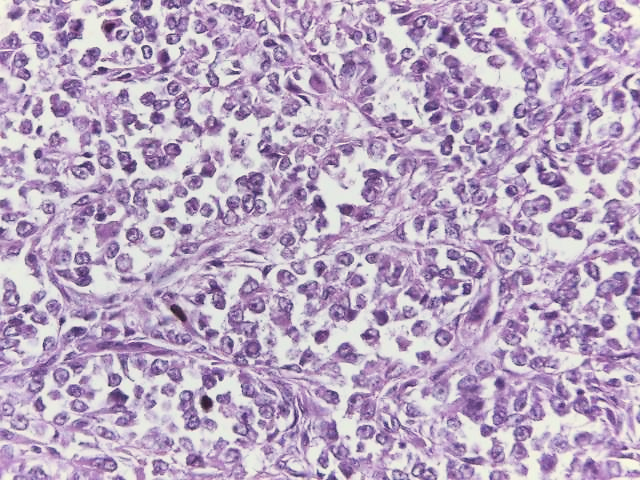 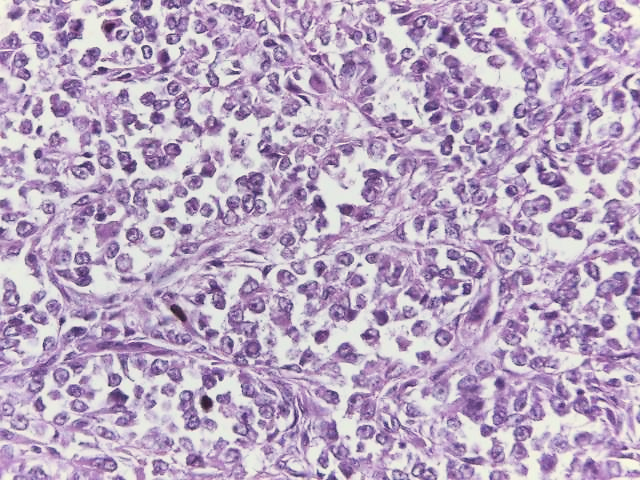 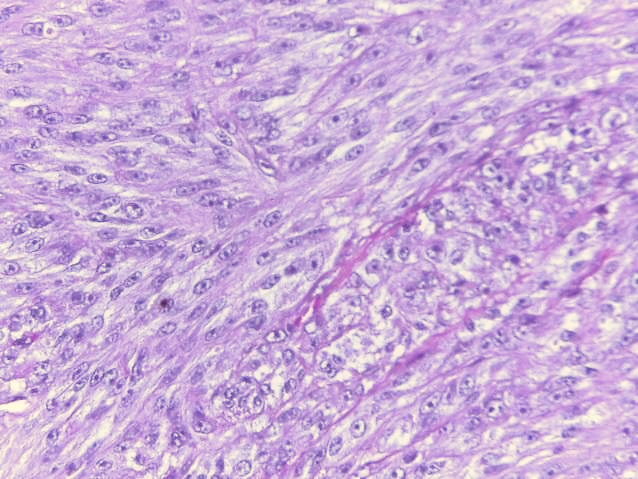 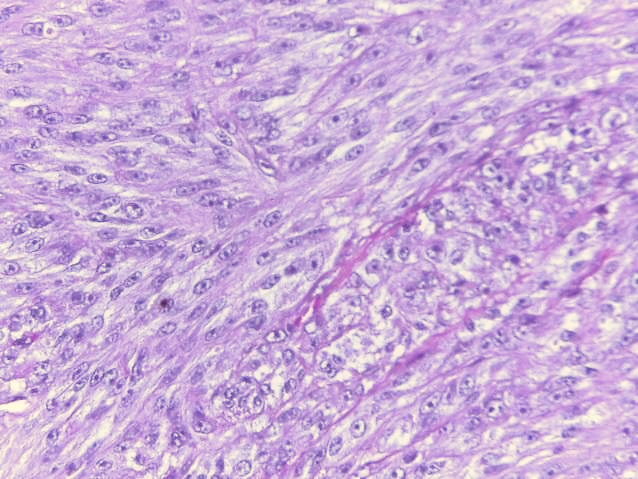 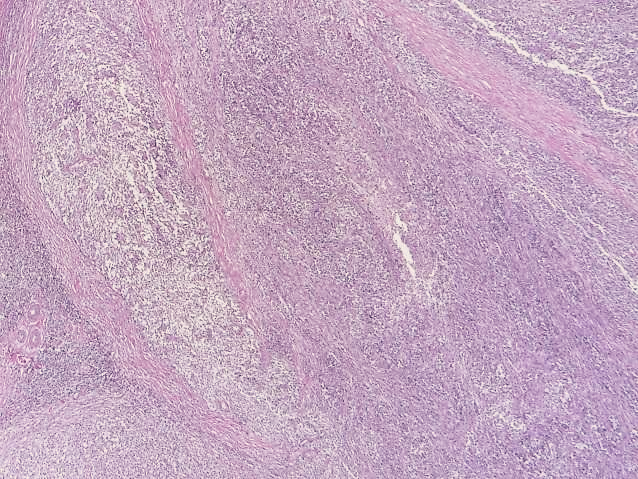 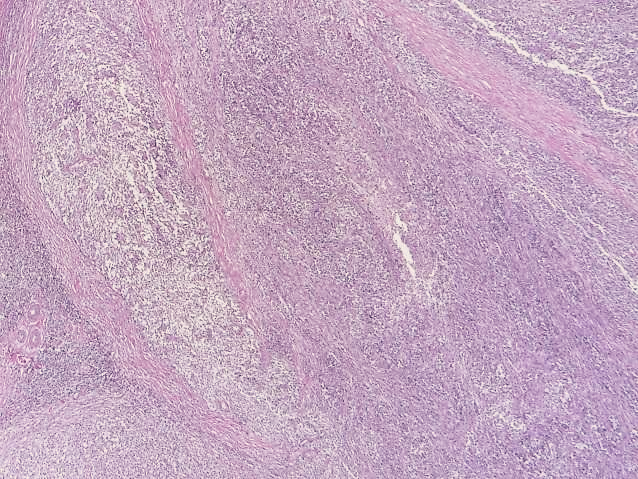 Figure C: Nests of tumor cells are separated by dense fibro-collagenous bands. (HE 100X)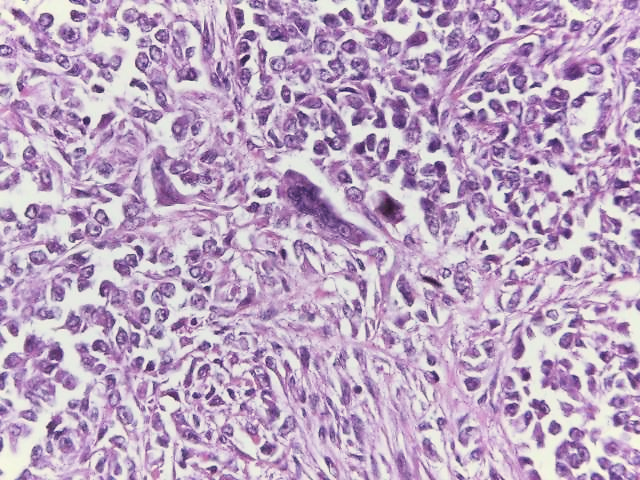 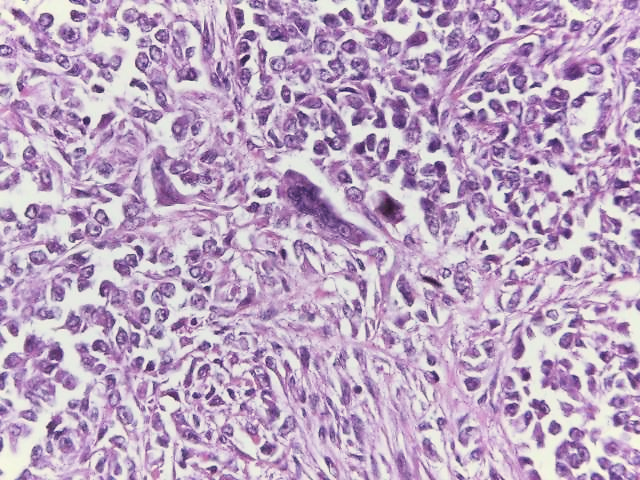 Figure D: Scattered multinucleated giant cells may be seen. (HE 400X)Immunophenotypically, tumor cells show strong and diffuse expression of melanocytic markers such as S-100 protein, SOX10, HMB-45, Melan A, and Microphthalmia Transcription Factor (MITF). They may also present a variable expression for neuroectodermal markers such as neuronal specific enolase (NSE), synaptophysin, and CD5713-15.The main differential diagnosis is with malignant melanoma since immunophenotypically they are indistinguishable. The clinical presentation (tumor of deep location in distal extremity), the absence of junctional component, and the uniform cytomorphology are key for the diagnosis of CCS, but in some cases, the use of molecular tests such as fluorescence in situ hybridization (FISH) or real-time polymerase chain reaction (RT-PCR) will be necessary for the detection of translocations associated with CCS13-15.The gold standard treatment for localized CCS is surgical resection with wide margins, as these determine the patient’s prognosis2,611,12. Huang J. et al.18 determined as poor prognostic factors a tumor size greater than 5 cm, the presence of positive margins, neutrophil-to-lymphocyte ratio (NLR) higher than 2.73, the platelet-to-lymphocyte ratio (PLR) higher than 103.89, and the lymphocyte-to-monocyte ratio (LMR) lower than 4.2.Rosenthal et al19, performed a meta-analysis on the risk of lymph node involvement in different soft tissue sarcomas, finding that regional lymph node involvement in CCS is 18% (range: 4-50%), higher than the risk compared to the other histologic types. For this reason, he recommends for high-risk sarcomas (CCS, angiosarcoma, and epithelioid sarcoma) clinical evaluation of regional lymph nodes by means of PET/CT or PET/MRI for staging, the US of locoregional lymph node basins with biopsy of suspicious lymph nodes, and sentinel lymph node biopsy (SLNB).Lewis JJ et al. concluded that mortality in extremity soft tissue sarcoma results from metastasis rather than local recurrence20, which is consistent with the findings of our study, where survival rates in patients with distant metastases were 0%.Other authors, such as Bianchi et al.6 report a 5-year survival rate of 56%, similar to that found by Hogar et al.21 with a 5-year survival rate of 59%.Finally, Bianchi et al. suggest that follow-up should be by annual radiographic screening with chest CT, PET SCAN, or plain radiography in the first 5 years6.CONCLUSIONSCCS is an entity where initial management is crucial for the prognosis of the disease, with surgery being the mainstay of treatment.A high rate of lymph node metastasis in this disease has been observed, so regional lymph node study should be considered to include lymph node dissection in the primary surgery when possible.A significant role in survival has not yet been demonstrated with respect to the use of chemotherapeutic agents and/or the use of RT.AUTHOR’S CONTRIBUTIONSDr. Falla, Aguilar, Huanca, and Bravo analyzed the clinical data and drafted the manuscript. Dr. Huanca provided the pathological results and provided professional guidance on this. Dr. Falla, Dr. Castro, Dr. Haro and Dr. Velarde conducted follow-up on the patient in the outpatient clinic. Dr. Abugattas and Dr. Cotrina contributed to critical review and supervised the entire study. All the authors have read and approved the final version of this manuscript.AVAILABILITY OF DATA AND MATERIALSNot applicable.CONFLICTS OF INTERESTThe authors state that there are no conflicts of interest with respect to the research, authorship and publication of this article.FUNDING STATEMENTThis research did not receive any specific grant from funding agencies in the public, commercial, or not-for-profit sectorsBIBLIOGRAPHYEnzinger F. M. (1965). Clear-cell sarcoma of tendons and aponeuroses. An analysis of 21 cases. Cancer, 18, 1163–1174. https://doi.org/10.1002/1097-0142(196509)18:9<1163::aid-cncr2820180916>3.0.co;2-0Ibrahim, R. M., Steenstrup Jensen, S., & Juel, J. (2018). Clear cell sarcoma-A review. Journal of orthopaedics, 15(4), 963–966. https://doi.org/10.1016/j.jor.2018.08.039Yang, L., Chen, Y., Cui, T., Knösel, T., Zhang, Q., Geier, C., Katenkamp, D., & Petersen, I. (2012). Identification of biomarkers to distinguish clear cell sarcoma from malignant melanoma. Human pathology, 43(9), 1463–1470. https://doi.org/10.1016/j.humpath.2011.10.022Yoon, J. H., Baek, Y. S., Jeon, J., Oh, C. H., & Song, H. J. (2014). Dual-color, break-apart fluorescence in situ hybridization probe for distinguishing clear cell sarcoma of soft tissue from malignant melanoma. International journal of dermatology, 53(12), 1464–1467. https://doi.org/10.1111/j.1365-4632.2011.05009.xDim, D. C., Cooley, L. D., & Miranda, R. N. (2007). Clear cell sarcoma of tendons and aponeuroses: a review. Archives of pathology & laboratory medicine, 131(1), 152–156. https://doi.org/10.5858/2007-131-152-CCSOTABianchi, G., Charoenlap, C., Cocchi, S., Rani, N., Campagnoni, S., Righi, A., Frisoni, T., & Donati, D. M. (2014). Clear cell sarcoma of soft tissue: a retrospective review and analysis of 31 cases treated at Istituto Ortopedico Rizzoli. European journal of surgical oncology: the journal of the European Society of Surgical Oncology and the British Association of Surgical Oncology, 40(5), 505–510. https://doi.org/10.1016/j.ejso.2014.01.016Clark, M. A., Johnson, M. B., Thway, K., Fisher, C., Thomas, J. M., & Hayes, A. J. (2008). Clear cell sarcoma (melanoma of soft parts): The Royal Marsden Hospital experience. European journal of surgical oncology: the journal of the European Society of Surgical Oncology and the British Association of Surgical Oncology, 34(7), 800–804. https://doi.org/10.1016/j.ejso.2007.10.006Hocar, O., Le Cesne, A., Berissi, S., Terrier, P., Bonvalot, S., Vanel, D., Auperin, A., Le Pechoux, C., Bui, B., Coindre, J. M., & Robert, C. (2012). Clear cell sarcoma (malignant melanoma) of soft parts: a clinicopathologic study of 52 cases. Dermatology research and practice, 2012, 984096. https://doi.org/10.1155/2012/984096E. Payet Meza, M. Ubillús Trujillo, M. Olivera Hurtado de Mendoza, et all (2016). Registro de cancer de Lima Metropolitana 2010-2012 Volumen 5. 173-175Chávez, M., Ziegler, G., Cotrina, J., Galarreta, J., de la Cruz, M., & Mantilla, R. (2019). Current situation of soft tissue sarcomas: Registry of a Latin American cancer institute. Situación actual de los sarcomas de partes blandas: registro de un instituto oncológico de Latinoamérica. Cirugia espanola, 97(4), 203–212. https://doi.org/10.1016/j.ciresp.2019.01.005Abugattas J, Garcia J, Cotrina M, et all (1994) Melanoma Maligno de Partes Blandas. Acta Cancerológica N°2.Li, A. B., Jiang, B. J., Wang, H. H., Yang, Y. S., Zhang, X. B., Lan, G. H., & Shu, W. B. (2019). Prognostic Factors for Survival in Patients with Clear Cell Sarcoma: An Analysis of the Surveillance, Epidemiology, and End Results (SEER) Database. Medical science monitor: international medical journal of experimental and clinical research, 25, 6950–6956. https://doi.org/10.12659/MSM.916705Antonescu C.R. Clear Cell Sarcoma of Soft Tissue. WHO Classification of Tumors of Soft Tissue and Bone.4ta Ed. Lyon: IARC; 2013:221-222Doyle L y Hornick J. Epithelioid and Epithelial-Like Tumors. Practical Soft Tissue Pathology. 2nd Ed. Philadelphia: Elsevier; 2019: 87-89.Goldblum J; Folpe A y Weiss S. Soft Tissue Tumors Showing Melanocytic Differentiation. Enzinger & Weiss Soft Tissue Tumors. 6ta Ed. Philadelphia: Elsevier; 2014: 880-916.Kawai, A., Hosono, A., Nakayama, R., Matsumine, A., Matsumoto, S., Ueda, T., Tsuchiya, H., Beppu, Y., Morioka, H., Yabe, H., & Japanese Musculoskeletal Oncology Group (2007). Clear cell sarcoma of tendons and aponeuroses: a study of 75 patients. Cancer, 109(1), 109–116. https://doi.org/10.1002/cncr.22380Blazer, D. G., 3rd, Lazar, A. J., Xing, Y., Askew, R. L., Feig, B. W., Pisters, P. W., Pollock, R. E., Lev, D., Hunt, K. K., & Cormier, J. N. (2009). Clinical outcomes of molecularly confirmed clear cell sarcoma from a single institution and in comparison with data from the Surveillance, Epidemiology, and End Results registry. Cancer, 115(13), 2971–2979. https://doi.org/10.1002/cncr.24322Huang, J., Luo, R. K., Du, M., Zeng, H. Y., Chen, L. L., & Ji, Y. (2015). Clear cell sarcoma of the pancreas: a case report and review of literature. International journal of clinical and experimental pathology, 8(2), 2171–2175. PMCID: PMC4396256.Rosenthal, J., Cardona, K., Sayyid, S.K. et al. Nodal metastases of soft tissue sarcomas: risk factors, imaging findings, and implications. Skeletal Radiol 49, 221–229 (2020). https://doi.org/10.1007/s00256-019-03299-6Lewis, J. J., Leung, D., Heslin, M., Woodruff, J. M., & Brennan, M. F. (1997). Association of local recurrence with subsequent survival in extremity soft tissue sarcoma. Journal of clinical oncology: official journal of the American Society of Clinical Oncology, 15(2), 646–652. https://doi.org/10.1200/JCO.1997.15.2.646Hocar O, Le Cesne A, Berissi S, et al. Clear cell sarcoma (malignant melanoma) of soft parts: a clinicopathologic study of 52 cases. Dermatol Res Pract. 2012;2012:984096. doi:10.1155/2012/9840All patientsPatients with localized tumorN°204Gender (M:F)11:91:3Average age (range)36 years old (19-65)45 years (28-59)Tumor size (range)6.87 cm (1-19.5)3.3 cm (1-5.5)Time of illness at diagnosis (range)20 months (1-120)21 months (3-48)Location of the lesionUpper extremities73Lower extremities101Trunk20Head10StageLocated44Regional110Remote50Local recurrenceYes60No53**One case was not intervened*One case was not intervened*One case was not intervenedNo. of patients2 years - SCE (%)5 years - SCE (%)10 years - SCE (%)All patients201055Patients with localized tumor4252525Patients with lymph node involvement11900Patients with distant metastases5000Nª5 years - SCE (%)P-valueGender0,824        Male110        Female911Age0,042        ≤ 3090        > 30119Tumor size in cm0,200        ≤ 5911        > 5110Location of the lesion0,013        Extremities 176        Trunk and head30Surgical technique* 0,022       Wide local resection911       Amputation20Surgical margins* 0,212       Positives30       Negatives813Local recurrence       Yes60       No50